Page 324. Exercice 42.Pour chaque cas, calcule les longueurs demandées en écrivant l'opération adéquate.a. A(−10), B(5) et C(−4).Calcule AB, AC et BC.b. D(0,8), E(−1,2) et F(1,9).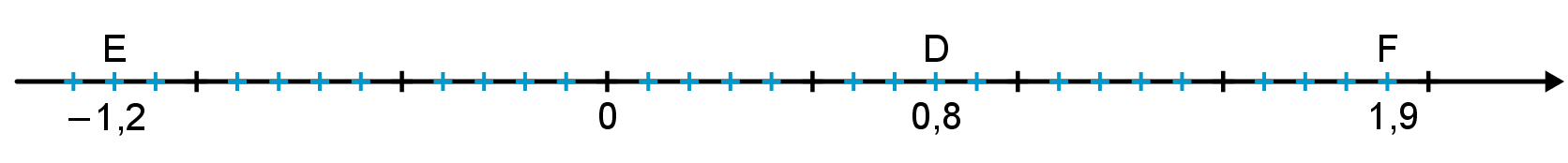 Calcule DE et EF.c. G(−2 500), H(−3 000) et K(−2 800).Calcule GH et HK.